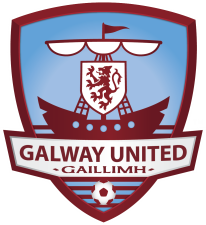 2018 SEASON TICKET APPLICATION FORM(Season tickets are not valid for Cup games or Play Off games)CATEGORYPriceQTYAdult€140Second Level Student(Aged 12 to under 18 Yrs – I.D. required)€60Under 12(Proof of age I.D. required)€25Concession (3rd Level Students – ID required/Retired/Unwaged)€95Family 2(2 Adults & 2 U12 Season Tickets)€280Total PaymentTotal PaymentChequePlease make cheques payable to Galway United FC.Please make cheques payable to Galway United FC.Please make cheques payable to Galway United FC.CardFor laser/credit card. Phone us on 091-752762 with your card details.For laser/credit card. Phone us on 091-752762 with your card details.For laser/credit card. Phone us on 091-752762 with your card details.CONTACT DETAILSCONTACT DETAILSCONTACT DETAILSCONTACT DETAILSCONTACT DETAILSNameNameNameAddressAddressAddressE-mailE-mailE-mailPhone NoPhone NoPhone NoFrom time to time Galway United FC may email news of the club or special offers that may be available to season ticket holders. If you do not wish to receive emails from Galway United FC please tick this box. (Galway United FC will not pass your information on to third parties)DO YOU WANT TO VOLUNTEER FOR GALWAY UNITED MATCHDAYS? Stewards / Ticket Collectors / Programme Sellers  required – TICK THE BOX IF YOU WISH TO HELP Further details available from:Further details available from:Further details available from:Further details available from:Further details available from:Further details available from:Further details available from:E-mailinfo@galwayunitedfc.ieinfo@galwayunitedfc.ieWebWebwww.galwayunitedfc.iewww.galwayunitedfc.iePhone091- 752762          Mobile:   (086) 3301907 / (086) 4416228091- 752762          Mobile:   (086) 3301907 / (086) 4416228091- 752762          Mobile:   (086) 3301907 / (086) 4416228091- 752762          Mobile:   (086) 3301907 / (086) 4416228091- 752762          Mobile:   (086) 3301907 / (086) 4416228091- 752762          Mobile:   (086) 3301907 / (086) 4416228Galway United FCGalway United FCGalway United FCGalway United FCGalway United FCGalway United FCEamonn Deacy Park, Dyke Road, GalwayEamonn Deacy Park, Dyke Road, GalwayEamonn Deacy Park, Dyke Road, GalwayEamonn Deacy Park, Dyke Road, GalwayEamonn Deacy Park, Dyke Road, GalwayEamonn Deacy Park, Dyke Road, GalwaySeller NameSeller NameTicket NoTicket No